Рассмотрено и рекомендовано 				Утверждено 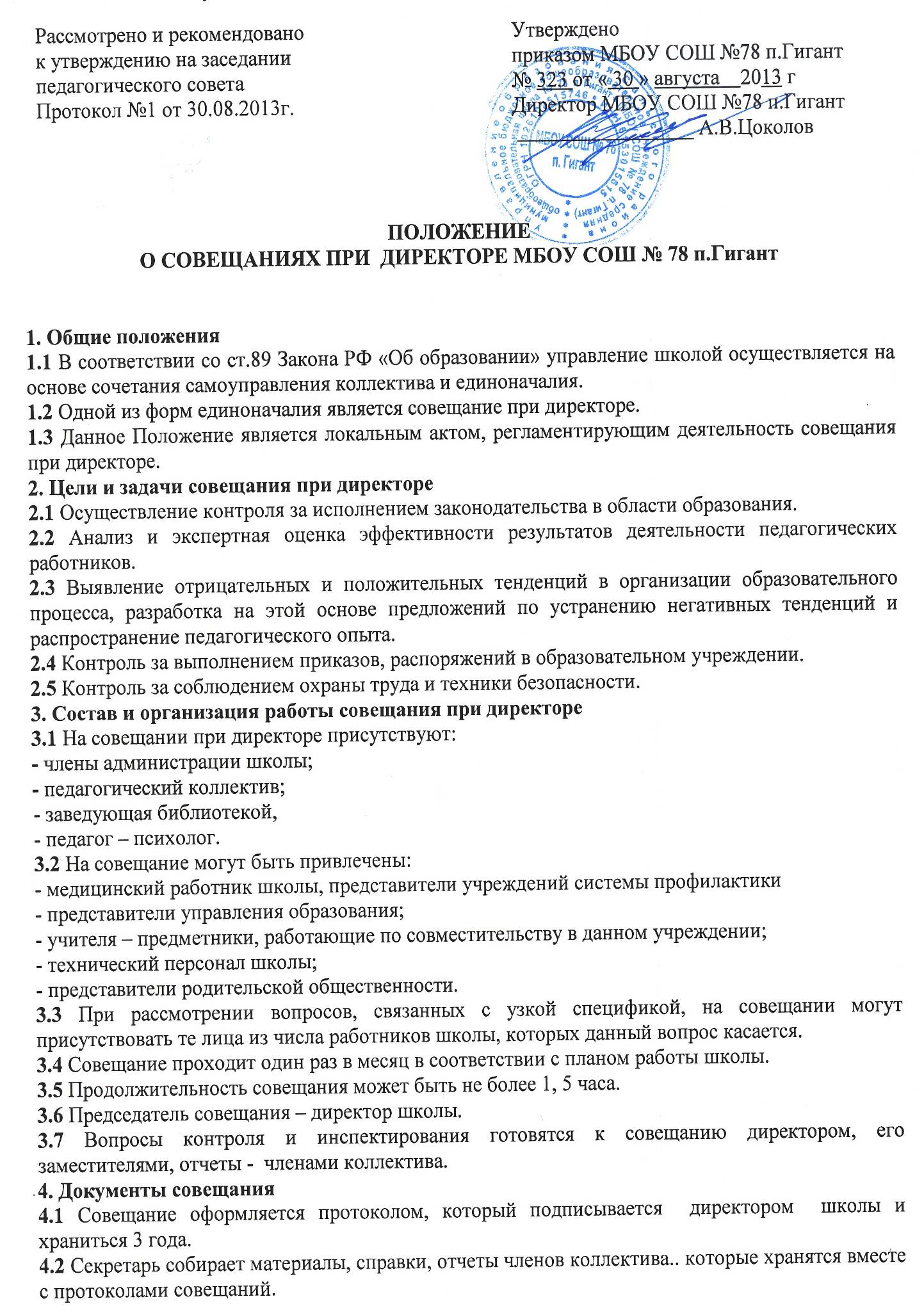 к утверждению на заседании 				приказом МБОУ СОШ №78 п.Гигантпедагогического совета 					№ 323 от « 30 » августа    2013 гПротокол №1 от 30.08.2013г.				Директор МБОУ СОШ №78 п.Гигант                                                                                              _________________ А.В.ЦоколовПОЛОЖЕНИЕО СОВЕЩАНИЯХ ПРИ  ДИРЕКТОРЕ МБОУ СОШ № 78 п.Гигант1. Общие положения1.1 В соответствии со ст.89 Закона РФ «Об образовании» управление школой осуществляется на основе сочетания самоуправления коллектива и единоначалия.1.2 Одной из форм единоначалия является совещание при директоре.1.3 Данное Положение является локальным актом, регламентирующим деятельность совещания при директоре.2. Цели и задачи совещания при директоре2.1 Осуществление контроля за исполнением законодательства в области образования.2.2 Анализ и экспертная оценка эффективности результатов деятельности педагогических работников.2.3 Выявление отрицательных и положительных тенденций в организации образовательного процесса, разработка на этой основе предложений по устранению негативных тенденций и распространение педагогического опыта.2.4 Контроль за выполнением приказов, распоряжений в образовательном учреждении.2.5 Контроль за соблюдением охраны труда и техники безопасности.3. Состав и организация работы совещания при директоре3.1 На совещании при директоре присутствуют:- члены администрации школы;- педагогический коллектив;- заведующая библиотекой,- педагог – психолог.3.2 На совещание могут быть привлечены:- медицинский работник школы, представители учреждений системы профилактики- представители управления образования;- учителя – предметники, работающие по совместительству в данном учреждении;- технический персонал школы;- представители родительской общественности.3.3 При рассмотрении вопросов, связанных с узкой спецификой, на совещании могут присутствовать те лица из числа работников школы, которых данный вопрос касается.3.4 Совещание проходит один раз в месяц в соответствии с планом работы школы.3.5 Продолжительность совещания может быть не более 1, 5 часа.3.6 Председатель совещания – директор школы.3.7 Вопросы контроля и инспектирования готовятся к совещанию директором, его заместителями, отчеты -  членами коллектива.4. Документы совещания4.1 Совещание оформляется протоколом, который подписывается  директором  школы и храниться 3 года.4.2 Секретарь собирает материалы, справки, отчеты членов коллектива.. которые хранятся вместе с протоколами совещаний.